30-03-2020 SerkarMΑΘΗΜΑ 2ΒΘ1-ΒΘ2Παράδοση: 2-04-2020. Ώρα: 24:00 Test με θεωρία και απλές εφαρμογές (ΜΟΝ.20)Ωριαίο διαγώνισμα (ΜΟΝ.20)Παρατήρηση! Θα υπάρξει αυστηρή βαθμολόγηση και στα δύο χωρίς να ληφθεί υπ’ όψιν, αλλά μόνο για εξάσκηση, χωρίς άγχος!Good luckSerkar 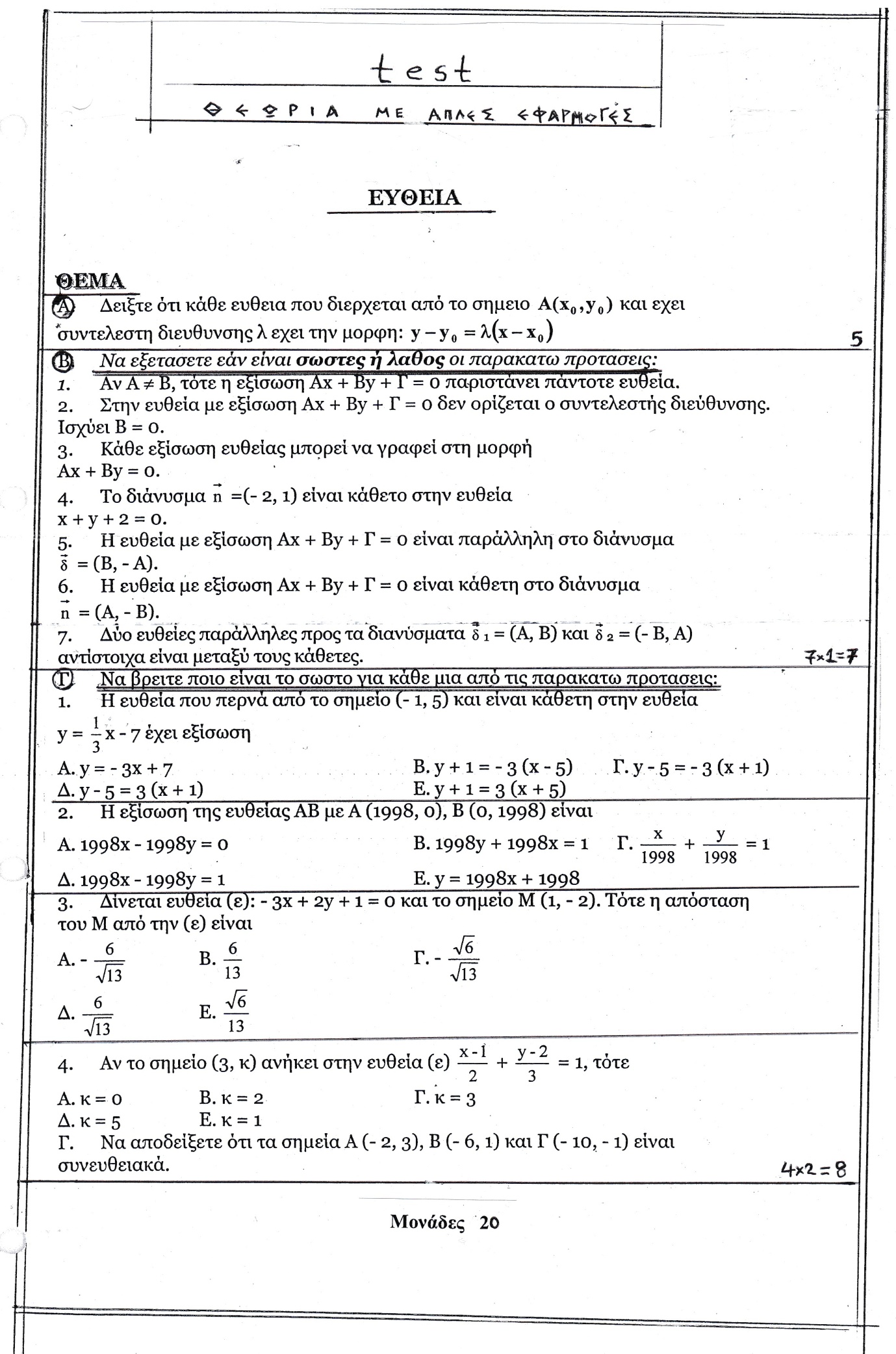 